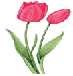 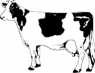 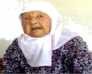 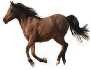 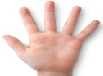 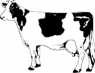 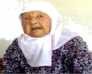 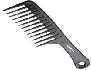 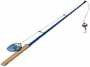 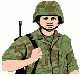 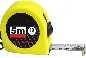 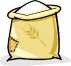 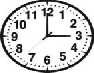 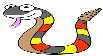 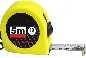 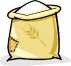 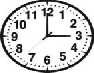 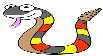 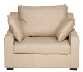 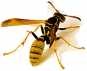 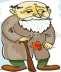 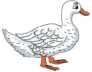 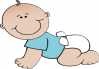 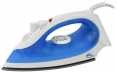 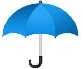 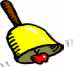 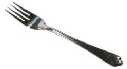 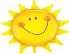 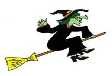 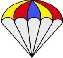 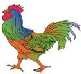 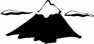 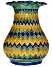 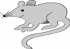 j	 J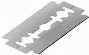 Jale,bu	bar aj .A	j da,müj de	v er di .Jale,bu	bar aj .A	j da,müj de	v er di .Jale,bu	bar aj .A	j da,müj de	v er di .Yukarıda her sesle ilgili iki cümle verilmiştir.Tatil boyunca her  gün	bu cümleleri iyice oku.Yine her gün bu cümlelerden sırasıyla dört cümle aileden bir büyüğün sana okusun, sen de bakmadan defterine yaz.Tatil dönüşü defterine bakacağım.Daha sonrada bu cümleleri tek tek sana okutacağım.Unutma çalışmazsan başarıyıYukarıda her sesle ilgili iki cümle verilmiştir.Tatil boyunca her  gün	bu cümleleri iyice oku.Yine her gün bu cümlelerden sırasıyla dört cümle aileden bir büyüğün sana okusun, sen de bakmadan defterine yaz.Tatil dönüşü defterine bakacağım.Daha sonrada bu cümleleri tek tek sana okutacağım.Unutma çalışmazsan başarıyıyakalayamazsın.